HOJA DE PRESENTACIÓNPROYECTO DEL TALLER DE INTEGRACIÓN I“Generador de Menús”CONTENIDO1	INTRODUCCIÓN	32	MODELOS DE ANÁLISIS	32.1	Modelo Esencial	32.1.1	Modelo Ambiental	32.1.2	Modelo de Comportamiento	52.2	Modelo de Implantación  del usuario	53	MODELOS DE DISEÑO	53.1	Modelo de implementación del sistema	53.1.1	Modelo de procesadores	53.1.2	Modelo de Tareas	53.1.3	Diseño de datos	54	PRUEBAS	64.1	Plan de Pruebas	64.2	Casos de prueba	64.3	Resultado de pruebas	65	CONCLUSIONES	66	REFERENCIAS BIBLIOGRÁFICAS	7APÉNDICE A: DICCIONARIO DE DATOS	8APÉNDICE C: Manual del usuario	9INTRODUCCIÓNCon sus palabras hablar de lo que va a tratar el sistema y el presente trabajo (explicar la metodología a usar y lo que contendrá cada capítulo)No olvidar incluir las referenciasMODELOS DE ANÁLISISModelo EsencialEl modelo Esencial nos permite describir lo que el sistema debe hacer, no el cómo lo va a hacer, por el momento no nos interesa entrar en detalles, sino modelar de manera esencial el sistema.[Yourdon,====]Modelo AmbientalEl modelo ambiental modela el exterior del sistema, las interfaces entre el sistema y el resto del universo, es decir, define qué pertenece al sistema y qué no.Declaración de propósitosEjemplo:Se requiere de un sistema que permita generar los menús de comida semanarios para un ama de casa, así como la lista de compras que se requieren para elaborar los diferentes platillos que se elijan. Los platillos deben contener los ingredientes, su forma de elaboración, la cantidad de personas que abastece, así como el aporte calorífico que aportan. Cada menú debe conformarse de una sopa o entrada, un guiso que puede ser de carne de cerdo, res, pollo o pescado,  una ensalada o guarnición y opcionalmente postre.  Una vez conformados los menús de una semana, se genera de manera automática la lista de ingredientes necesarios para realizar las compras y se genera un reporte con la forma de elaboración.Diagrama de contextoEjemplo:En la Figura 1.1 se muestra un diagrama que indica la relación existente entre el sistema y su ambiente. En dicho diagrama participa una ama de casa, que es la encargada de registras las recetas, clasificándolas según su categoría: sopas, guisos, ensaladas o postres. El fin se semana elabora los menús de la siguiente semana, seleccionando un platillo de cada categoría. Una vez generados todos los menús, se elabora una lista de compras de acuerdo al número de personas que desean alimentarse, así como el recetario de la semana donde se explica la forma de elaboración de cada uno de los platillos.*Los datos serán mencionados en cada DFD y serán explicados en el Diccionario de DatosFigura 1.1. Diagrama de contextoLista de AcontecimientosEjemplo:A continuación se muestra la lista de acontecimientos generales del sistema, es decir, la lista narrativa de los “estímulos” que ocurren en el mundo exterior, a los cuales el sistema debe responder. Estos estímulos pueden ser de flujo de datos (F), temporales (T) o de control (C).PONERLE EL IDENTIFICADORAma de casa ingresa al sistema. (T)Ama de casa registra los datos de las recetas (F)Ama de casa modifica los datos de la receta. (F)Ama de casa elimina recetas.Ama de casa selecciona los platillos que conformaran  los menús de la semana.Ama de casa ajusta los ingredientes de acuerdo al número de comensales.Ama de casa modifica algunos platillos de los menús de la semana generados anteriormente (F)Ama de casa genera la lista de compras con la cantidad de ingredientes ajustados al número de comensales.(T)Administrador registra datos del ama de casa.Administrador registra datos de la cocinera.Cocinera solicita lista de platillos con ingredientes y forma de elaboración diariamente.Modelo de ComportamientoModelo de datos (diagrama E-R)Un sólo modelo entidad-relación, con cardinalidad y que cumpla las 4 formas normales.Debe incluir una descripción del modelo, haciendo referencia a la figura.Modelo de procesos Un DFD por acontecimiento (cada burbuja con número y nombre del acontecimiento, terminadores y almacenes involucrados en ese acontecimiento) y DFD 0: acontecimientos agrupados en procesos (los procesos que serán implementados relacionados con los almacenes, desaparecen los terminadores).Cada diagrama debe ir acompañado de un texto explicativo.Modelo de Implantación  del usuarioPoner dos pantallas del prototipo (una de ellas el menú principal), explicar sus opciones y hacer referencia al manual de operación completoMODELOS DE DISEÑOModelo de implementación del sistemaDescribir en qué consiste este modeloModelo de procesadoresExplicar que dado que el sistema es monousuario sólo se presentarán en la tabla cada uno de los procesos con los almacenes que se relacionan a cada uno.Tabla 1…Modelo de TareasModelar y describir el diagrama de estructuraDiseño de datosEl que verdaderamente está implementado en la base de datosModelo relacional, generado por alguna herramienta de diseño de BD, junto con su explicación correspondiente y referenciando el diccionario de datos PRUEBASPlan de PruebasMencionar cómo piensan probar su sistemaCasos de pruebaESTO ES UN EJEMPLO, DEBEN RESPETAR EL CONTENIDO DE LA TABLAACTUALIZAR CATÀLOGOSCatálogo de categoríasEsto es un ejemplo de Agregar MobiliarioTabla  Casos de pruebaResultado de pruebasBREVE DESCRIPCIÓN DEL ÉXITO O FRACASO DE LOS CASOS DE PRUEBACONCLUSIONESCon sus palabras que les dejó la experiencia (no en primera persona, tampoco se trata de desahogarse).REFERENCIAS BIBLIOGRÁFICASAPÉNDICE A: DICCIONARIO DE DATOSEn la siguiente tabla se muestra la definición de todos los datos del sistema, utilizando la notación de la tabla II para la composición datos:Tabla  Notación para la definición de datosTabla  Diccionario de datosAPÉNDICE C: Manual del usuarioNombre del procesoAlmacenes involucradosActividadNoEntradasCondiciones de EntradaSalidas EsperadasCondiciones de salida esperadasResult./SalidaAgregar Mobiliario1Clave Sefiplan=133Factura=1344No. Serie=123Descripción= SillaProveedor= SearsMarca=PatoModelo= NuevoEstructura= MetalMedidas= Costo= 100Fecha de Ingreso= 18/06/2005Fecha de Modificación= 18/06/2005Estado= ActivoLa base de datos está dada de alta sin datosMensaje de “Mobiliario Agregado”Actualización de la base de datos2Presionar Agregar sin llenar los datos necesariosMensaje de “Datos no válidos”[Yourdon 1998]Yourdon…..(1998), titulo, editorial, año, lugar+y ()Optativo (puede estar presente o ausente){}Iteración[]Seleccionar una de varias alternativas**Comentario@Identificador (campo clave) para un almacén|Separa opciones alternativas en la construcciónPERSONAL NO ACADÉMICOPERSONAL NO ACADÉMICOPERSONAL NO ACADÉMICOPERSONAL NO ACADÉMICOPERSONAL NO ACADÉMICOPERSONAL NO ACADÉMICOPERSONAL NO ACADÉMICODatoDescripciónTipoLongitudComposiciónValoresValor por defecto@NoPersonalNúmero de personal del empleadoNuméricoDígito > 0 + 4 dígitos00001-99999NULOPaternoApellido paterno del empleadoCarácter20NULOMaternoApellido materno del empleadoCarácter20NULONombreNombre de pila del empleadoCarácter20NULOidPuestoLlave foránea del puesto del empleadoNuméricoNULOidCategoriaCategoría del empleadoNuméricoNULOTContratacionTipo de contratación del empleadoNULOHoraEntradaHora de entrada de labores HoraSalidaHora de salida de sus laboresInicioMDHora de inicio de la media hora de descansoFinaMDHora de fin de la media hora de descansoCATEGORÍASCATEGORÍASCATEGORÍASCATEGORÍASCATEGORÍASCATEGORÍASCATEGORÍASidCategoriaCategoriaTPersonal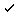 